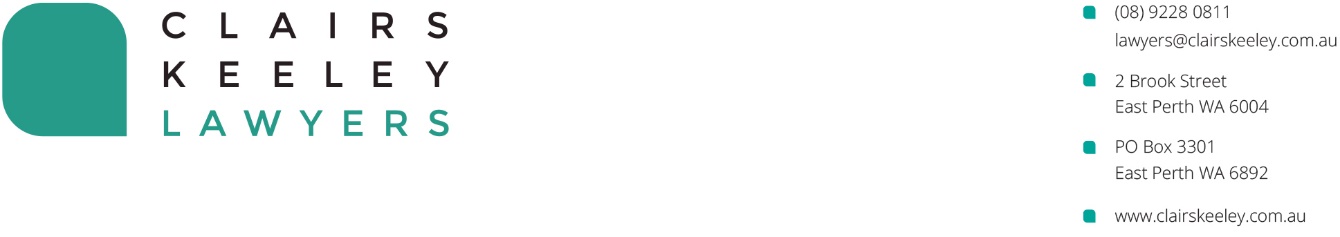 NEW CLIENT INFORMATIONI hereby acknowledge I am liable to pay for the cost of work done on my behalf pursuant to my instructions, from and including the initial consultation at a rate of between $250-$550 per hour plus GST, details of which will be set out in tax invoices rendered to me from time to time.Signed:  _________________________________  Dated:______________________Please provide us with a copy of your photographic identification (e.g. Drivers Licence, Passport, Proof of Age card) prior to your initial consultation. INFORMATION ABOUT YOUR FAMILY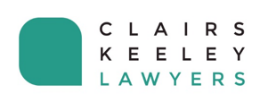 Please fill in as much information as possible (where applicable):OTHER PARTY’S DETAILSIf there is more than one other party, please complete another copy of this page. CITIZENSHIPMARRIAGE/COHABITATION DETAILSAre there any existing Orders or agreements between you and the other party (e.g. Family Court Orders, Parenting Plans, Divorce Order, Restraining Orders, Childrens Court Orders, Financial Agreements)? If yes, please provide us with a copy.YOUR CHILDRENCHILD 1CHILD 2CHILD 3CHILD 4Office Use OnlySolicitor to complete:Filepro Work TypeSupport Staff to complete:Family name:Given names:Have you been known by any other names, previously?Date & country of birth:Street address:Postal address:Email:Contact numbers:	(Home)(Work)(Mobile)Usual occupation:Name of employer:Salary (per annum):If self employed,name of business:First nameMiddle name/sLast nameEmailPostal addressPhone numberDate of birthCountry of birthUsual occupationName of employerSalary (per annum)YouOther partyIs present in Australia Yes /  No Yes /  NoIs ordinarily a resident in Australia Yes /  No Yes /  NoIs an Australian citizen Yes /  No Yes /  NoDate cohabitation commencedDate of marriagePlace of marriage (town/state/country)Date of separationDate divorce order comes in effectWhere was the divorce granted (state/country)First name/s:Last name:Date & place of birth:Gender:Primary caregiver:First name/s:Last name:Date & place of birth:Gender:Primary caregiver:First name/s:Last name:Date & place of birth:Gender:Primary caregiver:First name/s:Last name:Date & place of birth:Gender:Primary caregiver:Open File?Yes 		No Trust Funds up frontYes 	$_______No Limitation Date? Yes     Date: No Third Party Payer?Yes 	 Name:No Third Parties? Matter Description:File Manager:File Owner:Legal Assistant:DAC         VMT DAC         VMT CW           MDL           PJR         EDG        SC          JC           AB           EB         TR DAC         VMT DAC         VMT CW           MDL           PJR         EDG        SC          JC           AB           EB         TR Upcoming Court Dates?Yes 	  _______No Next Steps:Cost Agreement Table required: General    Collaborative   “pre-nup” Financial AgreementGeneral    Collaborative   “pre-nup” Financial AgreementFurther documents required upon engagement:Photo IDMarriage CertificateChildren’s Birth CertificatesCourt DocumentsHealth Care CardOther: Photo IDMarriage CertificateChildren’s Birth CertificatesCourt DocumentsHealth Care CardOther: FAMPR Fam Law-Parenting FAMFPFam Law – Fincl & ParentingFAMFN Fam Law – FinancialADMIN AdministrationFAMCP Fam Law- Care & ProctnFAMLACFam Law – Legal Aid ConferenceFAMCLFam Law- CollaborativeFAMMDFam Law - MediationFAMICL Fam Law - ICLPhoto identification received, and saved to Filepro Conflict check completed for additional third partiesContact information entered for all parties Limitation Date entered into Filepro, and FO & FM calendars (LA to complete)Costs Agreement sent Family Law Tab completedDocuments from initial consultation saved to Filepro